（様式４）社協用②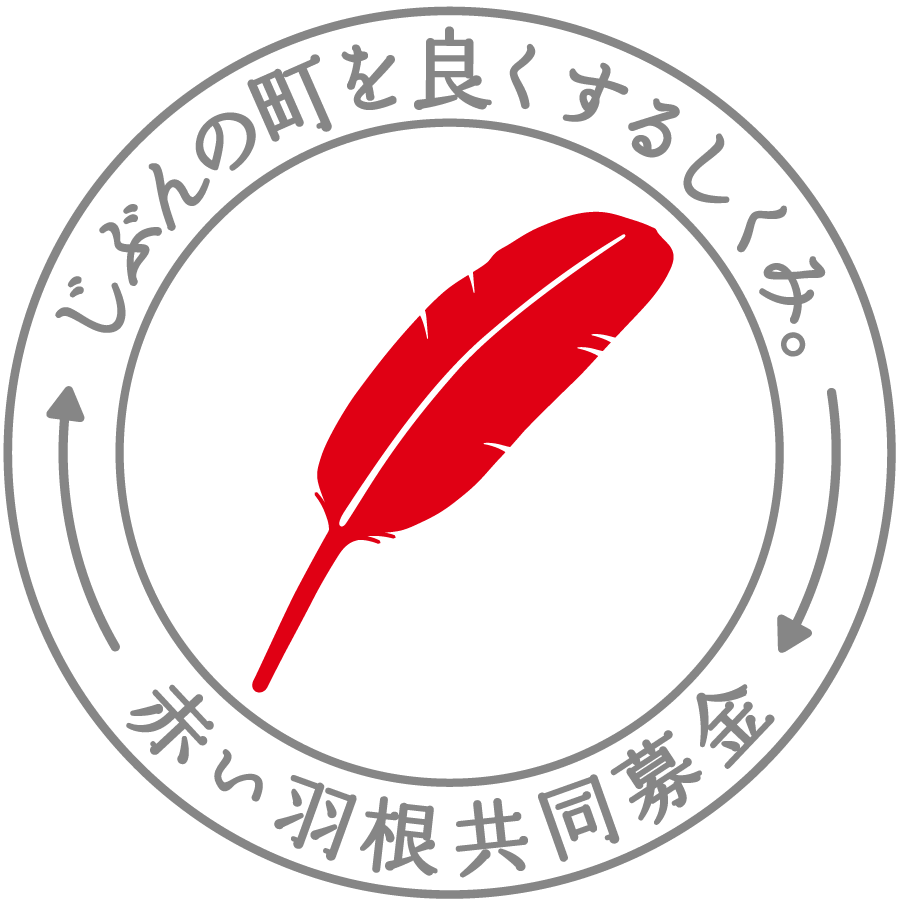 			共同募金助成金交付請求書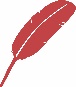 　　　　　平成　　　年　　　月　　　日社会福祉法人和歌山県共同募金会会長　様平成２９年３月３１日付和共募第４０7号で決定のあった事業について下記のとおり請求いたします。　記＜添付書類＞　１　平成２８年度対象者・目的分類別　助成総括表　決定　　　データベースはねっと帳票より　２　その他本会が必要と認めるもの法人（又は団体）の名称代表者の職名及び氏名法人所在地・電話・ＦＡＸ〒法人設立年月日　　　　　年　　　　月　　　日　設立助成金請求額　　　　　　　　　　　　　　　　　　　　　　　円（地域歳末たすけあい募金剰余金）銀行名　　　　　　　　　　　　　銀行　農協　　　　　　　　　　　　　信金　信組　　　　　　　　　　　　　　支店・支所　　　　　　　　　　　　　その他口座番号　（普通預金）　　　　№　（当座預金）　　　　№　　　　　＊何れかを消して下さい。　　ふりがな　　預金者名義（通帳名義通り記入）事務担当者事務担当者職名及び氏名電話・ＦＡＸ